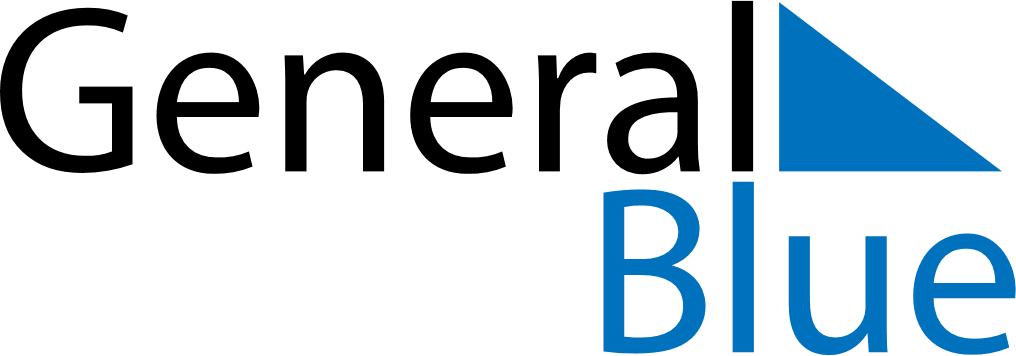 March 2024March 2024March 2024March 2024March 2024March 2024March 2024Hever, Flanders, BelgiumHever, Flanders, BelgiumHever, Flanders, BelgiumHever, Flanders, BelgiumHever, Flanders, BelgiumHever, Flanders, BelgiumHever, Flanders, BelgiumSundayMondayMondayTuesdayWednesdayThursdayFridaySaturday12Sunrise: 7:26 AMSunset: 6:22 PMDaylight: 10 hours and 56 minutes.Sunrise: 7:23 AMSunset: 6:23 PMDaylight: 11 hours and 0 minutes.34456789Sunrise: 7:21 AMSunset: 6:25 PMDaylight: 11 hours and 3 minutes.Sunrise: 7:19 AMSunset: 6:27 PMDaylight: 11 hours and 7 minutes.Sunrise: 7:19 AMSunset: 6:27 PMDaylight: 11 hours and 7 minutes.Sunrise: 7:17 AMSunset: 6:29 PMDaylight: 11 hours and 11 minutes.Sunrise: 7:15 AMSunset: 6:30 PMDaylight: 11 hours and 15 minutes.Sunrise: 7:13 AMSunset: 6:32 PMDaylight: 11 hours and 19 minutes.Sunrise: 7:10 AMSunset: 6:34 PMDaylight: 11 hours and 23 minutes.Sunrise: 7:08 AMSunset: 6:35 PMDaylight: 11 hours and 27 minutes.1011111213141516Sunrise: 7:06 AMSunset: 6:37 PMDaylight: 11 hours and 31 minutes.Sunrise: 7:04 AMSunset: 6:39 PMDaylight: 11 hours and 34 minutes.Sunrise: 7:04 AMSunset: 6:39 PMDaylight: 11 hours and 34 minutes.Sunrise: 7:02 AMSunset: 6:40 PMDaylight: 11 hours and 38 minutes.Sunrise: 6:59 AMSunset: 6:42 PMDaylight: 11 hours and 42 minutes.Sunrise: 6:57 AMSunset: 6:44 PMDaylight: 11 hours and 46 minutes.Sunrise: 6:55 AMSunset: 6:45 PMDaylight: 11 hours and 50 minutes.Sunrise: 6:53 AMSunset: 6:47 PMDaylight: 11 hours and 54 minutes.1718181920212223Sunrise: 6:50 AMSunset: 6:49 PMDaylight: 11 hours and 58 minutes.Sunrise: 6:48 AMSunset: 6:50 PMDaylight: 12 hours and 2 minutes.Sunrise: 6:48 AMSunset: 6:50 PMDaylight: 12 hours and 2 minutes.Sunrise: 6:46 AMSunset: 6:52 PMDaylight: 12 hours and 6 minutes.Sunrise: 6:44 AMSunset: 6:54 PMDaylight: 12 hours and 10 minutes.Sunrise: 6:41 AMSunset: 6:55 PMDaylight: 12 hours and 13 minutes.Sunrise: 6:39 AMSunset: 6:57 PMDaylight: 12 hours and 17 minutes.Sunrise: 6:37 AMSunset: 6:59 PMDaylight: 12 hours and 21 minutes.2425252627282930Sunrise: 6:35 AMSunset: 7:00 PMDaylight: 12 hours and 25 minutes.Sunrise: 6:32 AMSunset: 7:02 PMDaylight: 12 hours and 29 minutes.Sunrise: 6:32 AMSunset: 7:02 PMDaylight: 12 hours and 29 minutes.Sunrise: 6:30 AMSunset: 7:04 PMDaylight: 12 hours and 33 minutes.Sunrise: 6:28 AMSunset: 7:05 PMDaylight: 12 hours and 37 minutes.Sunrise: 6:26 AMSunset: 7:07 PMDaylight: 12 hours and 41 minutes.Sunrise: 6:23 AMSunset: 7:09 PMDaylight: 12 hours and 45 minutes.Sunrise: 6:21 AMSunset: 7:10 PMDaylight: 12 hours and 49 minutes.31Sunrise: 7:19 AMSunset: 8:12 PMDaylight: 12 hours and 52 minutes.